RÁMCOVÁ SMLOUVA č. OP-21-13045/BES/EB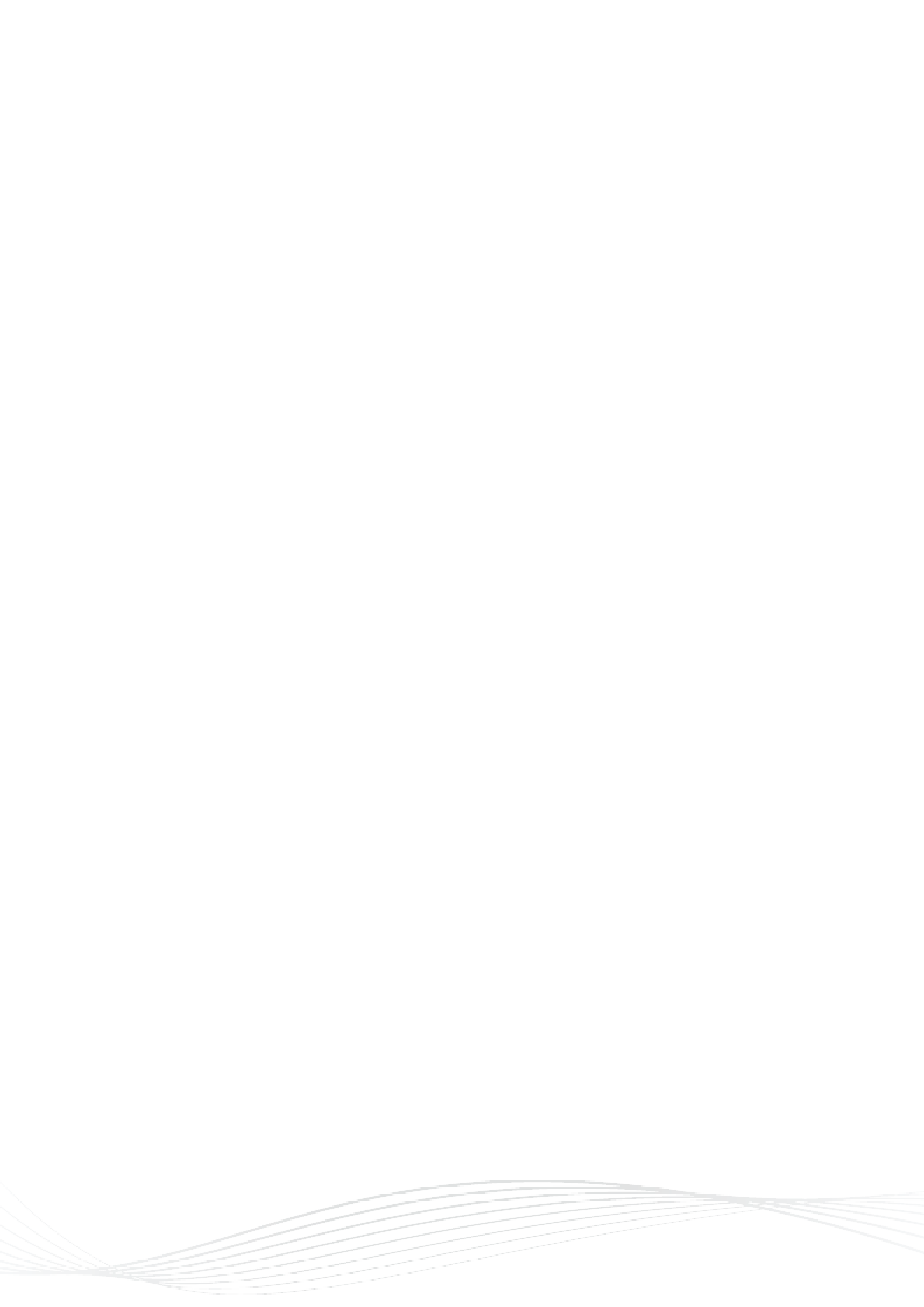 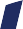 Smlouva uzavřená mezi: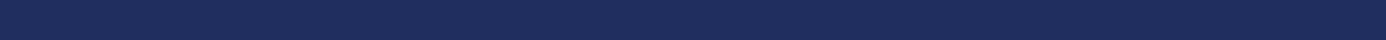 dále jen zmocněnecdále jen ista (na straně druhé)Předmětem této smlouvy je dodání zboží a/ nebo poskytnutí smluvního plnění, které jsou blíže vymezeny v dílčích smlouvách. Dílčí smlouvy tvoří jako přílohy nedílnou součást této rámcové smlouvy.Zákazník podpisem této smlouvy potvrzuje, že převzal a seznámil se s všeobecnými obchodními podmínkami společnosti ista Česká republika s.r.o. č. 2/2021, platnými od 1. 8. 2021, které jako příloha tvoří nedílnou součást této rámcové smlouvy i souvisejících dílčích smluv. Zákazník výslovně prohlašuje, že souhlasí s jejich obsahem a je jimi vázán.Další práva a povinnosti smluvních stran jsou uvedeny v dílčích smlouvách, všeobecných obchodních podmínkách a zvláštním ujednání.Smluvní strany dále uzavírají níže uvedené dílčí smlouvy, které jako přílohy tvoří nedílnou součást této rámcové smlouvy: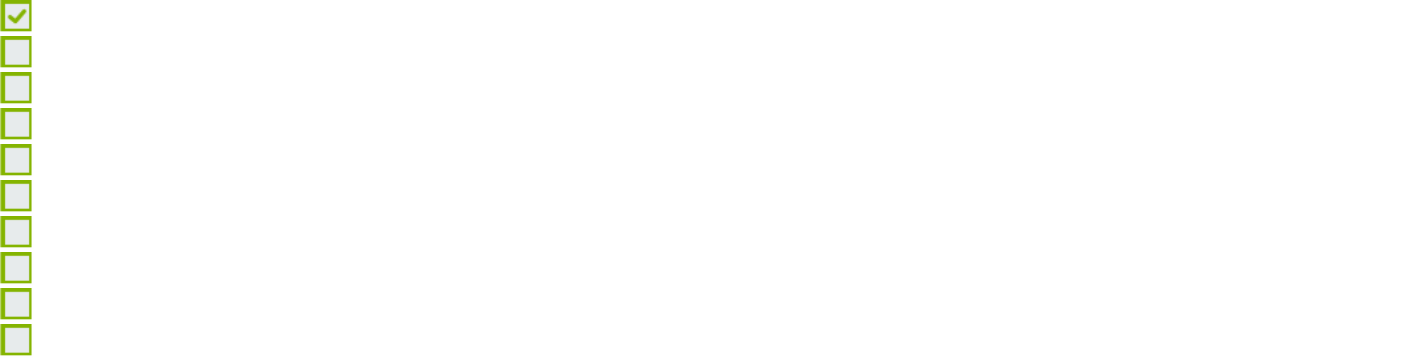 V  397 01 Písek	dne 21.12.2021	V  Praze	dne 12.01.2022za ZÁKAZNÍKA (jméno, podpis, razítko)	za společnost ista Česká republika s.r.o.xxxxx xxxxx, jednatelkaStrana 1/3Dílčí smlouva o dílo na dodávku a montáž IRTN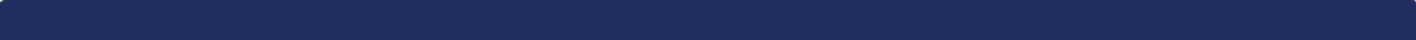 Příloha č. 1	Rámcová smlouva č. OP-21-13045/BESVymezení obsahu smlouvy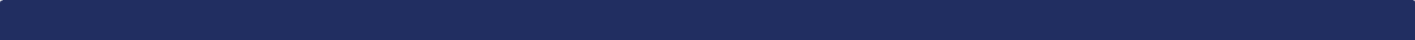 Vícepráce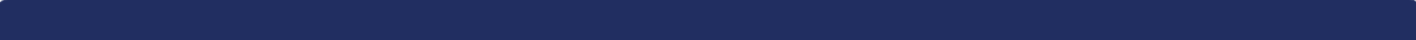 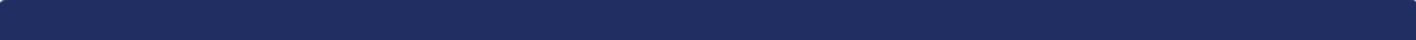 Realizace montáže se uskuteční do 6 měsíců od doručení smlouvy.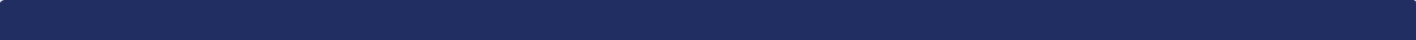 Další ujednání:Smluvní strany se dohodly, že v předávacím protokole bude upřesněn počet skutečně dodaných a namontovaných prvků včetně případných vícenákladů (víceprací). Předávací protokol bude zároveň podkladem pro fakturaci předmětu díla a provedených víceprací.Zákazník podpisem této smlouvy potvrzuje, že převzal a seznámil se s všeobecnými obchodními podmínkami společnosti ista Česká republika s.r.o. č. 2/2021, platnými od 1. 8. 2021, které jako příloha tvoří nedílnou součást této rámcové smlouvy i souvisejících dílčích smluv. Zákazník výslovně prohlašuje, že souhlasí s jejich obsahem a je jimi vázán.V  397 01 Písek	dne 21.12.2021 	V  Praze	dne 12.01.2022za ZÁKAZNÍKA (jméno, podpis, razítko)	za společnost ista Česká republika s.r.o.xxxxx xxxxx, jednatelkaStrana 2/3ZVLÁŠTNÍ UJEDNÁNÍPříloha č. 2	Rámcová smlouva č. OP-21-13045/BESZákazník prohlašuje, že předmět plnění použije výlučně pro svoji ekonomickou činnost ANO - NEZákazník si je vědom toho, že v souladu se zákonem č. 542/2020 Sb., o odpadech, v platném znění, mu bude účtován PHE poplatek (recyklační poplatek). Výše poplatku je závislá na typu přístroje a je uvedená na našich webových stránkách www.ista.com/cz.Smluvní strany se dohodly na celoročním provádění bezplatného záručního servisu po celou dobu trvání smlouvy, nejdéle však po dobu 10 let. Zákazník si však je vědom toho, že v případě neodůvodněné reklamace je ista oprávněna vyúčtovat související náklady.„Montáž bude provedena nejpozději do 6 měsíců od podpisu smlouvy oběma smluvními stranami. ista se zavazuje písemně oznámit zákazníkovi přesné datum montáže miminálně 14 dní před zahájením prací. Smluvní strany jsou si vědomy, že smlouvu uzavírají v době pokračující koronovirové epedemie. Dojde-li ke změnám, rozšíření nebo vyhlášení nových opatření orgánů veřejné moci, na základě kterých bude mít ista obtíže s plněním podle této smlouvy nebo bude schopna plnit jen částečně, souhlasí zákazník podpisem této smlouvy s automatickým prodloužením doby plnění, a to nejdéle o jeden rok od uzavření smlouvy.“Technické podklady a dokumenty, včetně prohlášení o shodě, najdete na : www.ista.czCentrum pro objednání servisu (záruční a pozáruční servis, přemontáže IRTN, výměna IRTN a vodoměrů, atd.	)email: xxxxx@xxxxxtelefon: xxx xxx xxxMontáž vodoměrů se provádí v rozsahu uzavřené smlouvy o dílo. Dochází-li v místě plnění ke zpětným průtokům vody (stav na vodoměru se odečítá) vlivem různých provozních tlaků na studené nebo teplé vodě (často způsobené např. směšovacími vodovodními bateriemi) je ista oprávněna nainstalovat a účtovat instalaci tzv. zpětných klapek do vodoměrů podle aktuálního Servisního ceníku. Instalace těchto typů zpětných klapek nenahrazuje instalaci příslušných prvků na rozvodech vody, aby k uvedené situaci nedocházelo.V  397 01 Písek	dne 21.12.2021	V  Praze	dne 12.01.2022	za ZÁKAZNÍKA (jméno, podpis, razítko)	za společnost ista Česká republika s.r.o.xxxxx xxxxx, jednatelkaStrana 3/3Zákazník:Zákazník:Obchodní firmaDomovní a bytová správa města PískuZapsán vKrajský soud v Českých Budějovicích v oddíle Pr, vložce č. 16SídloFügnerovo nám. 42/6, 39701 PísekZastoupen (jméno, funkce)Ing.Zdeňka Šartnerová - ředitelka organizaceIČO00512362	DIČ	CZ00512362Bankovní spojeníKB Písek, 20531-271/0100Kontaktní osobaKateřina MaršálkováMobil+420xxxxxxxxxE-mailxxxxx@xxxxx	Plátce DPHZasílací adresaFügnerovo nám. 42/6, 39701 PísekSpolečnost:Společnost:Společnost:Společnost:Obchodní firmaista Česká republika s.r.o.ista Česká republika s.r.o.ista Česká republika s.r.o.Zapsána vobchod. rejstříku vedeném Městským soudem v Praze v oddíle C, vložce č. 43988obchod. rejstříku vedeném Městským soudem v Praze v oddíle C, vložce č. 43988obchod. rejstříku vedeném Městským soudem v Praze v oddíle C, vložce č. 43988Sídlo:PRAHA 5 - Stodůlky, Jeremiášova 947, PSČ: 155 00PRAHA 5 - Stodůlky, Jeremiášova 947, PSČ: 155 00PRAHA 5 - Stodůlky, Jeremiášova 947, PSČ: 155 00Zastoupenxxxxx xxxxx, jednatelka a ředitelka společnostixxxxx xxxxx, jednatelka a ředitelka společnostixxxxx xxxxx, jednatelka a ředitelka společnostiIČO610 56 758DIČCZ61056758Bankovní spojeníUniCredit Bank Czech Republic, a.s.Číslo účtu492513004/2700Kontaktní osobaxxxxx xxxxxxxxxx xxxxxxxxxx xxxxxTel.xxxxxxxxxx (spojovatelka)Mobil+420xxxxxxxxxE-mailxxxxx@xxxxxWebwww.ista.czPlátce DPHjsme plátci DPHjsme plátci DPHjsme plátci DPHSpecifikace předmětu smlouvySpecifikace předmětu smlouvySpecifikace předmětu smlouvySpecifikace předmětu smlouvySpecifikace předmětu smlouvySpecifikace předmětu smlouvySpecifikace předmětu smlouvySpecifikace předmětu smlouvySpecifikace předmětu smlouvyKsČíslo zbožíNázev zbožíCena/ks[Kč]Rabat[%]Cena celkem[Kč]13411490Doprimo 3 radio net - indikátor tepla315,000042 210,0042 210,0042 210,001340029Programování IRTN - Doprimo 325,00003 350,003 350,003 350,00134	1100134	1100Montáž a evidence Doprimo III radio95,000012 730,0012 730,0012 730,00134	RP001Cena celkem134	RP001Cena celkemRecyklační poplatek IRTN5,0000670,0058 960,00670,0058 960,00670,0058 960,00Místo plněníMísto plněníMísto plněníMísto plněníAdresa objektu:Topělecká 424, PísekPoznámkaDatum programování:31.12.Platební podmínkyPlatební podmínkyPlatební podmínkyPlatební podmínkyCena bez DPH [Kč]	Počet dní splatnostiCena bez DPH [Kč]	Počet dní splatnostiCena bez DPH [Kč]	Počet dní splatnostiSplatnost odSplatnost faktury ZálohaJinéSplatnost faktury ZálohaJiné58 960,00	14 dníVystavení fakturyOprávněné osobyZÁKAZNÍKzastoupen (jméno)Oprávněné osobyZÁKAZNÍKzastoupen (jméno)Topělecká 424, Písek, Kateřina MaršálkováMobil+420xxxxxxxxx	Pevná Linka+420xxxxxxxxx	Pevná Linka+420xxxxxxxxx	Pevná LinkaE-mailxxxxx@xxxxx	Poznámkaxxxxx@xxxxx	Poznámkaxxxxx@xxxxx	Poznámkaistazastoupen (jméno)istazastoupen (jméno)ista Česká republika s.r.o., xxxxx xxxxx - Realizační technikTel.xxx xxx xxx	Mobilxxxxx@xxxxxxxx xxx xxxE-mailxxx xxx xxx	Mobilxxxxx@xxxxxxxx xxx xxx